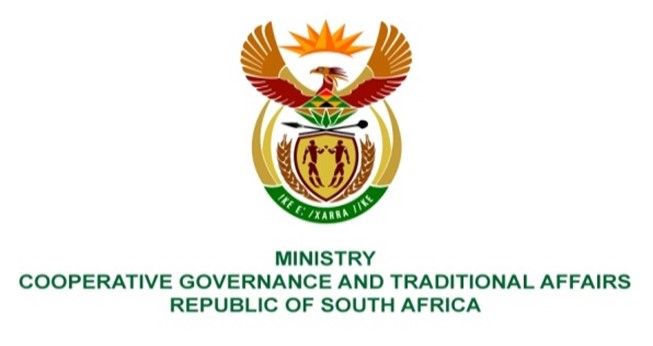 QUESTIONS FOR WRITTEN REPLYQUESTION NUMBER: 40874087.	Mrs S M Mokgotho (EFF) to ask the Minister of Cooperative Governance and Traditional Affairs:On what date will electricity be installed for residents of Extension 2 Boitekong in the Rustenburg Local Municipality?	                                                         NW5099EREPLY:This information was obtained from the Rustenburg Local Municipality. Accordingly, I have been advised as follows: All houses in formalised areas in Extension 2 Boitekong are electrified.  The planned period for electricity provision to the new developments in Extension 2 Boitekong is during the 2024/25 financial year.